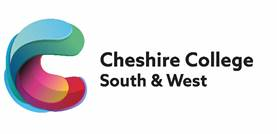 Technician in Construction (Plumbing/Electrical)Job DescriptionMain Purpose of Job:To provide an excellent technician service in order to ensure that the provision:Meets the needs of learners, employers and other stakeholders;Is of the highest possible quality in terms of learner outcomes and learner/employer satisfaction;Is effective, efficient and provide excellent value for money;Reflects the vision, mission, aims and values of the College;Is innovative, developmental and sector leading; and Promotes a culture of excellence and equality.The post-holder will be a member of the Faculty of Services, Engineering and Construction. Key Duties and Responsibilities:Co-ordinate the use of practical resources and facilities and provide assistance and advice in the practical needs of the specific curriculum, including liaising with lecturing staff and support staff outside the Faculty.Develop and construct activities for use in practical sessions.Assist in practical classes, carrying out demonstrations and trialling practical activities.Carry out risk assessments for technician activities.Ensure and promote the maintenance of a healthy and safe working environment through actively contributing to the assessment, monitoring and review of both health and safety procedures and information resources.Provide technical advice and support on health and safety issues to lecturing and technical staff. Contribute to the design, development and maintenance of specialist resources and/or long-term projects and offer technical guidance, assistance and support to learners and lecturers on the practical aspects of the curriculum.Ensure the availability of suitable materials and equipment through stock control and checking.Ensure that both routine and non-routine checking, cleaning, maintenance, calibration, testing and repairing of equipment are carried out to the required standard.Keep workshops, preparation and work areas and stores safe, clean and tidy on a day-to-day basis.Organise, store and check the condition of all equipment.Be responsible for the preparation and safe disposal of chemicals.Carry out health and safety checks and tests as required with particular emphasis on COSHH regulations.Assist learners and lecturing staff as required across the College.Keep up to date with current procedures and practices through continuing professional development. Generic Duties and Responsibilities:Promote a culture of innovation, excellence and equality.Reflect the vision, mission and values of the College.Manage all delegated resources and budgets flexibly and efficiently in accordance with allocation.Contribute to the development of and ensure compliance with all College policies, procedures and agreements.To actively contribute to the risk management of the College.To positively promote and implement the College’s strategies on equality, diversity, safeguarding.Undertake appropriate staff development activities that support personal development and the changing needs of the College and its environment.Be aware of, and responsive to, the changing nature of the College and adopt a flexible and proactive approach to work.Undertake such other duties as may reasonably be required commensurate with this grade, at the initial agreed place of work or at other locations in the College catchment area.This Job Description is current as the date shown.  In consultation with the post-holder, it is liable to variation to reflect changes in the job.Technician in Construction (Plumbing/Electrical)Person SpecificationUpdated: May 2023Area:Faculty of Services, Engineering and ConstructionSalary:£19,498 – £21,179 (per annum)Hours of Work (Full-time/Part-time):22 - 37Line Manager:Assistant Director – ConstructionResponsibility for:The preparation, storage and maintenance of materials and equipment within the curriculum areas;::Promoting the welfare of children and young people; and The marketing and promotion of the provision to employers and stakeholders. Assessment MethodAssessment MethodAssessment MethodAssessment MethodAssessment MethodAssessment Method*Test = Skills Test/Knowledge Test/Micro Teach/Presentation  Application Form*TestInterview &PresentationPsychometric TestingQualification ReferencesEducation and QualificationsEducation and QualificationsEducation and QualificationsEducation and QualificationsEducation and QualificationsEducation and QualificationsEducation and QualificationsEssentialEssentialEssentialEssentialEssentialEssentialEssentialGCSE Grade C (4/5) or above in Maths & EnglishLevel 2 in relevant discipline (or equivalent)Current IOSH qualification (or equivalent) or willingness to work towardsValid First Aid certificate (or willing to work towards)DesirableDesirableDesirableDesirableDesirableDesirableDesirableLevel 4 or equivalent qualification in a relevant subjectEvidence of on-going professional developmentSkills and ExperienceSkills and ExperienceSkills and ExperienceSkills and ExperienceSkills and ExperienceSkills and ExperienceSkills and ExperienceEssentialEssentialEssentialEssentialEssentialEssentialEssentialAbility to demonstrate practical skills to organise a Construction (Plumbing/Electrical) workshop and facilitate an excellent learning sessionExperience of working within a similar educational Construction (Plumbing/Electrical) workshop environmentExcellent working knowledge of health and safety regulations in a Construction environmentCommitment to the provision of a quality service and the implementation of quality improvementsDemonstrate an understanding of equality, diversity and inclusion in work and the learning environment Excellent problem-solving skillsAppropriate level of digital literacyDesirableDesirableDesirableDesirableDesirableDesirableDesirableKnowledge of the curriculum in Construction (Plumbing/Electrical)Personal AttributesPersonal AttributesPersonal AttributesPersonal AttributesPersonal AttributesPersonal AttributesPersonal AttributesEssentialExcellent inter-personal skills with ability to develop positive working relationships at all levels (internally and externally to College) and to translate ideas into actionsüüEmotional intelligence, self-awareness and confidence üüAccuracy and attention to detail ü*Test = Skills Test/Knowledge Test/Micro Teach/Presentation  Application Form*TestInterviewPsychometric TestingQualification CertificatesReferencesPersonal Attributes (continued)Personal Attributes (continued)Personal Attributes (continued)Personal Attributes (continued)Personal Attributes (continued)Personal Attributes (continued)Personal Attributes (continued)EssentialüüExcellent organisational skills, ability to prioritise and work effectively under pressureüüFlexible approach to workingDemonstrate an understanding of equality, diversity and inclusion in work and the learning environmentüüCommitment to on-going professional developmentüüAn understanding of their responsibilities relating to the safeguarding of young people and vulnerable adultsüOther Requirements for EmploymentOther Requirements for EmploymentOther Requirements for EmploymentOther Requirements for EmploymentOther Requirements for EmploymentOther Requirements for EmploymentOther Requirements for EmploymentEssentialEssentialEssentialEssentialEssentialEssentialEssentialEnhanced DBS checkEnhanced DBS checkEnhanced DBS checkEnhanced DBS checkEnhanced DBS checkEnhanced DBS checkEnhanced DBS check